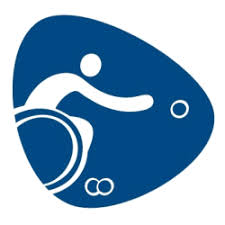 Bulletin d’inscriptionNom du club / Institution………………………………………………………………………………………..Adresse : ………………………………………………………………………………………..Tél. / Fax : ………………………………………………………………………………………..mail : …………………………………..@.....................................................................Personne responsable : ………………………………………………………………………………………..Participation au 11ème challenge de BocciaNombre d’équipes en triplette  (maximum un jouer avec une rampe par équipe)Veuillez indiquez le nom de vos équipes (2 équipes maximum par institution).1/………………………………………………. 2 / ……………………………………….Veuillez indiquez s’il y à une rampe dans votre équipe (Max 1 par équipe) OUI / NONNombre de pains saucisses 3,50/pièce :……….à réserver !!!!Paiement de l’inscription et des pains saucisses ce jour làLe Tabuchet  boulevard Ernest Solvay 475 4000 Liège 04/227.20.27o.canisisus@letabuchet.be